Chunking your Geography RevisionIf you spend 15 minutes a day on geography, you can revise all topics before the exams.Chunking your Geography RevisionIf you spend 15 minutes a day on geography, you can revise all topics before the exams.Chunking your Geography RevisionIf you spend 15 minutes a day on geography, you can revise all topics before the exams.Revision MaterialsUse your revision guides and exercise books.Relevant information can be found on our google classrooms page. Condense your knowledge down to the essentials.Revision MaterialsUse your revision guides and exercise books.Relevant information can be found on our google classrooms page. Condense your knowledge down to the essentials.Revision MaterialsUse your revision guides and exercise books.Relevant information can be found on our google classrooms page. Condense your knowledge down to the essentials.Colour Code      Holidays                     Paper 1 Topics       Spring Mocks             Paper 2 Topics      Days Off                     Paper 3 Topics    Colour Code      Holidays                     Paper 1 Topics       Spring Mocks             Paper 2 Topics      Days Off                     Paper 3 Topics    Colour Code      Holidays                     Paper 1 Topics       Spring Mocks             Paper 2 Topics      Days Off                     Paper 3 Topics    Colour Code      Holidays                     Paper 1 Topics       Spring Mocks             Paper 2 Topics      Days Off                     Paper 3 Topics    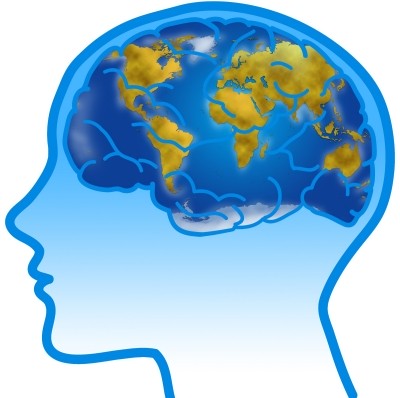 MONTUESWEDTHURSFRISATSUNMONTUESWEDTHURSFRISATSUNJAN 6Explain why volcanoes and earthquakes occur at plate boundaries (with a named example)7Explain how the coastal management at Overstrand reduces coastal processes.8Describe and explain the global patterns of Urban change9Describe global strategies to reduce climate change. 10Describe the impacts of migration on the growth and character of an area (Shoreditch) 1112Explain the processes occurring at a constructive plate boundary.  13Explain how development can be measured. 14Describe the distribution of earthquakes and volcanoes 15Describe the population distribution in the UK and give reasons for the pattern. 16Explain how countries can reduce the impacts of tectonic hazards. 17Explain how tourism can reduce the development gap. 19Explain how landforms of erosion are created on the coast. 20Explain how micro finance and fair trade help reduce the development gap? 21Explain how the data collection in both fieldworks can be improved to make it more reliable 22Explain how urban planning is improving the life of the poor in a LIC or NEE (Rio)23Describe and explain the distribution of tropical storms. 24Evaluate how TNCs can reduce the development gap. 2526Compare the effects of and responses to a tectonic hazard in a HIC and LIC.27Using an example of a large scale agricultural development, evaluate the strategies to increase food supply28Explain how climate change is caused by natural and human factors.  Describe the range of effects.29Explain how urban growth in a LIC/NEE has created challenges (with detailed case study examples)30What is the global atmospheric circulation model and how does it affect the distribution of ecosystems?31Explain how transport projects can reduce congestion.  12Explain the causes of the development gap FEB3Explain the evidence for climate change (Long term and short term)4How can modern industrial development be sustainable? 5Explain the importance of Rio 6Describe the impacts of primary and secondary effects of a tectonic hazard. 7Use grid references to read an OS Map and work out distance. 89Explain the processes that operate on the coast.  10How has urban growth in a LIC or NEE created opportunities?11Explain the importance of tropical rainforests. 12Explain the importance of London in the wider world.13Explain the role of the UK in the wider world. 14Explain the features of sustainable living in cities (water, waste, traffic) 1516Describe the processes that occur in rivers.  17Evaluate one UK flood management scheme (Somerset levels) 18Explain the strategies used to reduce the north-south divide in the UK .19Describe the supply, demand and consumption of food in the UK – organic/seasonal produce/carbon footprint/agribusiness.20Explain mitigation and adaptation strategies for climate change. 21Describe the DTM and explain the links with development. 2223Explain the costs and benefits of soft engineering strategies24Using an example of a local scheme in an LIC or NEE, evaluate the strategies that can be used to produce a sustainable food supply.25Explain how fluvial (river) landforms result from depositional processes  26Explain why areas in HICs have undergone urban change. 27Explain why people live in areas with tectonic hazards giving examples. 28List as many field work  techniques as you can. What are the advantages and disadvantages of these? 291Explain how landforms of deposition are created on the coast.MAR2How do natural hazards pose major risks to people and property?3Explain how earthquakes and volcanic eruptions occur from physical processes.4Describe the global distribution of urbanisation and explain why it occurs.5Describe the effects of and responses to a tectonic hazard in a LIC and a NEE. 6Using a case study, explain the global and national importance of a city in an LIC or NEE.78Explain how fluvial (river) landforms result from erosional processes  9Using a case study, explain how urban growth creates opportunities for cities in LICs and NEE’s.10Explain how management can reduce the effects of a tectonic hazard.11Using a case study, explain how urban growth creates challenges for cities in LICs and NEE’s.12Evaluate management strategies that protect river landscapes from flooding, using an example of a UK scheme.13Using an example of how urban planning is improving the quality of life for the urban poor.1415Tropical Storms – where do they form? Why do they form? What are the features? How does climate change influence tropical storms?MAR16HUMAN Selecting a fieldwork site and potential risks associated and how they can be reduced.17Describe the effects of, responses to and management of a tropical storm.18How is the UK affected by different weather hazards? Is it becoming more extreme?19PAPER 3PRE-RELEASEIdentify primary and secondary sources of data evidence.20Using a case study, explain how urban change in the UK can lead to a variety of social, economic and environmental opportunities and challenges.2122Using an example of an urban regeneration project showing reasons for the need for regeneration and main features of the project.23Describe an extreme weather example and how it had an impact on human activity.24Describe the distribution of large scale ecosystems.25Describe the features of sustainable urban living and how transport strategies can reduce traffic congestion.26Define and explain all key words in paper 327To be able to infer human and physical activities from an OS Map.2829PHYSICAL Selecting a fieldwork site and potential risks associated and how they can be reduced.3031123456789101112APRMayJune List as many data presentation techniques as you can. What are the advantages and disadvantages of these? Using a case study explain the changing industrial structure of a LIC or NEEExplain how the shape of the river valley changes downstreamExplain the types of aid and evaluate their success in reducing the development gap in one LIC you have studied.Evaluate how reliable your conclusions are in both fieldworks. Explain one food web and nutrient cycle for two ecosystems.Describe the north-south divide in the UK and explain strategies used to reduce the divide.Explain the environmental effects of development Explain why your locations chosen for fieldwork were suitable. Explain why deforestation is occurring in the rainforests, the impacts and solutions. Explain the reasons for increasing consumption, factors can affect food supply and impacts of food insecurity.Explain how your results can be improved in both your fieldwork studies. APRMayJune 1314151617181920212223242526APRMayJune Explain how climate change can be managed via mitigation and adaptation.Evaluate the different measures of development.Work out median, mean, mode. Why are these useful? When are they not useful? Describe a small scale UK ecosystem and explain the interaction between biotic and abiotic components.  Explain how the DTM and population pyramids can show the level of development of a country.Describe the characteristics of a TRF.Explain the causes of uneven development.Select and construct graphs and charts using an appropriate scale and justify decisions for chosen data presentationExplain how deforestation can have economic and environmental impacts.Explain the consequences of uneven developmentEvaluate the strategies used to reduce development gap.  Use an example to show the tourism strategy.Evaluate the strategies of sustainable management of a TRF.APRMayJune 2728Complete a variety of graphs and maps including choropleth, flow-line, desire line, dispersion graphs and population pyramids.29Describe the characteristics of a cold ecosystem .30Explain how development in a cold environment  can create opportunities and challenges.1Interpret and extract data from data, graphs, and maps.Include the use of median, mode, mean and range, interquartile values.23Explain why exploitation of a cold environment occurs and evaluate the strategies to reduce the risk.4Describe the range of diverse landscapes in the UK.5Using a case study, explain the role of TNCs, trade and international aid can impact a country.6Explain how the coast is shaped through physical processes.7Dedicate time to pre-release.8Using a case study, explain the impact on the environment that rapid economic development can have on a country.910Explain the causes of major changes in the UK economy and how the UK is moving towards a post-industrial economyAPRMayJune Using a case study, explain how rapid economic development can lead to significant cultural and social change (industrial structure and QoL).28Complete a variety of graphs and maps including choropleth, flow-line, desire line, dispersion graphs and population pyramids.29Describe the characteristics of a cold ecosystem .30Explain how development in a cold environment  can create opportunities and challenges.1Interpret and extract data from data, graphs, and maps.Include the use of median, mode, mean and range, interquartile values.23Explain why exploitation of a cold environment occurs and evaluate the strategies to reduce the risk.4Describe the range of diverse landscapes in the UK.5Using a case study, explain the role of TNCs, trade and international aid can impact a country.6Explain how the coast is shaped through physical processes.7Dedicate time to pre-release.8Using a case study, explain the impact on the environment that rapid economic development can have on a country.910Explain the causes of major changes in the UK economy and how the UK is moving towards a post-industrial economyAPRMayJune 11Using an example of a modern industrial development, explain the environmental impacts of industry and how development can be environmentally sustainable.12Explain the social and economic changes in the rural landscape showing population growth and decline.13Describe the value of two ecosystems (SEE)14Dedicate time to pre-release.15Evaluate the management strategies that protect the coast, using an example of a UK scheme.1617Overview of your notesGOOD NIGHT’S SLEEP!18Paper 1(PM)19Explain the importance of Nigeria 20Dedicate time to pre-release.21Explain how urban growth has created opportunities in a HIC. 22Pre-release  - describe and explain the patterns shown in the resources2324Evaluate the success of an urban regeneration project. APRMayJune 25Explain should the proposal go ahead Yes/No and why. Use 3 viewpoints/scales to justify your decision. 26Describe the UK reliance on fossil fuels and how this is moving to renewable energy.  Explain the economic and environmental issues associated.27Dedicate time to pre-release.28Explain the measuring and recording of data using different sampling methods.29Describe, explain, adapt and justify data presentation methods for human fieldwork301Describe the supply, demand and consumption of water in the UK – areas of deficit and surplus/water transfer schemes/pollution management2Overview of your notesGOOD NIGHT’S SLEEP!3Paper 2(PM)4Review how to calculate averages and interquartile ranges, explain how useful these are. 5Identify problems associated with data collection methods and identify the limitations of data collect for human fieldwork.6Dedicate time to pre-release78.Dedicate time to the pre-release. APRMayJune 9Explain how the results of your fieldwork can be improved. 10Overview of your notesGOOD NIGHT’S SLEEP!11Paper 3 (AM)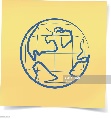 Retrieval PracticeCreate your own quizzes based on topics.Create them, test yourself or get someone to test you, it works!Deliberate PracticeApply your knowledge.Revise it, practice exam questions and then go over using your notes, adding or redrafting.FlashcardsCreate questions on side and answers on the other side.Colour code specific topics and quiz yourself.Answer PlanningPractice planning exam question answers.Bullet point, speed plan and draft key paragraphs for exam questionsGraphic OrganisersTransform the information into visual revision to create links, identify causes, impacts and response and evaluate their importance.